SARATH  Lives in Dubai    sarath-394921@2freemail.com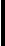 Summary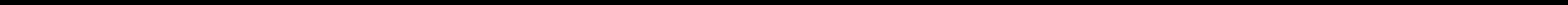 Motivated and highly ambitious candidate with background in sales and marketing. Excellent at juggling multiple tasks and highly adaptive. Ambition to emerge as one of the greatest marketer and to secure challenging position in a reputable organisation to enhance knowledge and skill while making significant contribution to the success of the company.EducationSAMS- Bangalore UniversityMBA- Marketing and HR, Graduated September 2019SN TRUSTS College- Calicut UniversityBBA- HR, Graduated March 2017Work ExperienceBusiness Development Executive, July 2018 - August 2019Conducting market research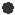 Collecting customer detailsFiltering the data to make it meet the criteria's fixed by the companyFollowing up with the prospectsProducing qualified leadsMaintaining team spirit and training new joinersConducting email campaignsConducting cold callsNegotiating with the customersClosing the dealsAchieving the sales targetMaintain customer relationshipAddressing customer grievancesProfessional SkillsMicrosoft officeCustomer ServiceMerchandisingMarketingCRMOperationsSalesData EntryCertificationsTally ERP 9Data Entry OperatorQuickbookPeachtreeSAP basicsLanguagesEnglishHindiTamilMalayalamAdditional InformationsNationality : IndianDOB: 16-12-1995Visa Status: Visit Visa